T.C.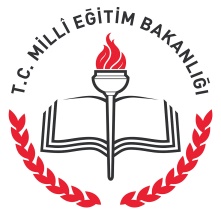 Milli Eğitim BakanlığıKırklareli İl Milli eğitim Müdürlüğü | Fatih Projesi Koordinatörlüğü ve Hizmetiçi Eğitim Birimihttp://kirklareli.meb.gov.tr  |  fatih39@meb.gov.tr	“Fatih Projesi- eğitimde Teknoloji Kullanımı Kursu” veya “Etkileşimli Sınıf Yönetimi (ESY) Kursu” nu başarı ile tamamlayıp “BT Rehber Öğretmenliği Kursu” na katılacak öğretmenlerin bilgileri aşağıda çıkartılmıştır.OnayYukarıdaki bilgilerin doğruluğu tasdik olunur.Okul MüdürüAdı Soyadı, İmza……/……/2016Eğitimin Adı: Bilişim Teknolojileri Rehber Öğretmenliği Kursu (100 Saat)İlçesi: Okul adı: Sıra
NoTC Kimlik
NumarasıAdı ve SoyadıBranşıKıdemiEğitimde Teknoloji Kullanımı veya
ESY Kursu'na Katılım DurumuE-Posta AdresiGSM
Numarasıİmzası12345